КАРТОЧКА ПРЕДПРИЯТИЯ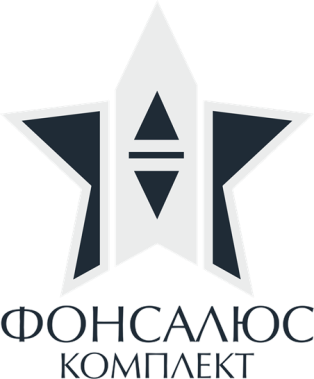 ИНН 5036156226, КПП 503601001, ОГРН 1165074051108   Юридический адрес: 142116, Московская обл.,г Подольск, ул. Барамзиной, д. 3, корпус 1, помещение 8                                                                                          Почтовый адрес: 108823, г. Москва, п. Рязановское,пос. Знамя Октября, д. 31, офис 318 (ФГБНУ ВНИИМЖ)                                                                                                          E-mail: fs-komplekt@ya.ruwww:lift-moscow.ruКонтактные телефоны:+7-499-397-82-47+7-929-680-68-03+7 929-680-68-04Полное наименование организацииОбщество с ограниченной ответственностью «ФОНСАЛЮС-КОМПЛЕКТ»Сокращенное наименование организацииООО «ФС-КОМПЛЕКТ»Юридический адрес:142116, Московская обл., г. Подольск, ул. Барамзиной, д. 3, корпус 1, помещение 8Почтовый адрес:108823, г. Москва, п. Рязановское, пос. Знамя Октября, д. 31, офис 318 (ФГБНУ ВНИИМЖ) Е-mail:fs-komplekt@ya.ruВеб-сайт:www.lift-moscow.ruКонтактные телефоны:+7 (499) 397-82-47; + 7 (929) 680-680-3, + 7 (929)-680-680-4; +7 (929) 680-65-71ИНН5036156226КПП503601001ОГРН, дата и место регистрации1165074051108, 09.02.2016г., Межрайонная инспекция Федеральной налоговой службы № 5 по Московской областиБанковские реквизиты:р/с 40702810400000054675Банковские реквизиты:ПАО «ПРОМСВЯЗЬБАНК» (ДО «Подольский») 142100, МО,г. Подольск, ул. Комсомольская, д. 59Банковские реквизиты:к/с 30101810400000000555Банковские реквизиты:В ОПЕРУ МОСКВА БАНК РОССИИБанковские реквизиты:БИК 044525555ОКПО23472243ОКВЭД51.54ОКАТО; ОКТМО; ОКОГУ; ОКФС; ОКОПФ46460000000; 46760000001; 4210014; 16; 12300Генеральный директор:Шаталов Дмитрий ВикторовичДействует на основании Устава